Рекомендации для родителейпо теме «Дикие животные»Детям всегда интересны дикие животные. Они с удовольствием рассматривают книги о них, узнают. Уважаемые родители, пополните знания ребенка. Не оставляйте без внимания вопросы детей.Поговорите с ребенком о том, какие дикие животные живут в наших лесах.Вспомните их названия, внешние признаки, повадки, детенышей, чем питаются, как добывают себе пищу, как называется их жилище.Рассмотрите иллюстрации с изображением этих животных.Вспомните загадки о зверях наших лесов:Кто пчелиный любит мед,Лапу кто зимой сосет?( медведь )Всех зверей она хитрей,Шубка рыжая на ней.( лиса )Хвост пушистыйМех золотистый,В лесу живет,А в деревне кур крадет( лиса )Это что за шалунишкаРвет с еловой ветки шишки,Семена в ней выгрызает,Шелуху на снег бросает?( белка )Кто колючий, словно елка,Носит на спине иголки?( ежик )Чей тоскливый войСлышится зимой( волк )Есть у нас такой обычайХодим стаей за добычей,Прячемся у темной елки,Кто мы – лисы или волки?( волки )Не барашек и не кот,Носит шубу круглый годШубка серая для лета,Для зимы – другого цвета( заяц )Трав копытами касаясьХодит по лесу красавец,Ходит смело и легко,Рога раскинув широко.( лось )Активизируйте словарь ребенка за счет слов- названий:звери, медведь, лиса, волк, заяц, белка, еж, барсук,лось, рысь, олень, бобр, соболь, куница, кабан;берлога, нора, пещера, хатка, дупло, гнездо, заросли, водопой;рога, копыта, клыки, шерсть, грива, мех, иголки, шкура;слов- признаков: лохматый, косматый, пушистый, сильный, хитрая, колючий, быстрый, ловкий, бурый, зубастый, неуклюжий, косолапый, куцый, острые, осторожный, хитрые, …слов – действий: добывать, прыгать, рыскать, прятаться, охотиться, рычать,    выть, учить, охранять, лязгать, притаиться, пищать, подкрадываться, …Помогите подобрать ребенку как можно больше признаков кназваниям животных:звери ( какие? ) – хищные, травоядные, опасные, пугливые, слабые, беззащитные, …медведь ( какой? ) – огромный, сильный, неуклюжий, косолапый, бурый,лиса ( какая? ) - рыжая, хитрая, плутоватая …Подобрать как можно больше действий к предмету:медведь ( что делает? ) – ходит, переваливается, спит в берлоге, рычит, ревет, лакомится медом, сосет лапу, охотится, …заяц ( что делает?) - …Подобрать родственные слова к названиям зверей:Медведь - медведица, медвежонок, медвежий, медведушко, медведище, медвежатина, медвежатник …Лиса – лисенок, лисонька, лисица, лисий, …Заяц – зайчик, зайчонок, зайчиха, заячий …Закрепить категории творительного падежа « Кто кем был?»Медведь был … ( медвежонком ), ёжик был … ( ежонком ),Лиса была … ( лисенком ), лось был … ( лосенком ), волк был …волчонком ), белка была … ( бельчонком ), заяц был …(зайчонком)кабан был …( поросенком ), рысь была …( рысенком ), …Закрепить образование притяжательных прилагательных« Чья семья?»волк, волчица и волчонок – это волчья семья;медведь, медведица, медвежонок – это медвежья семья;заяц, зайчиха, зайчонок – это заячья семья;лось, лосиха, лосенок – это лосиная семья;« Чей детеныш?»лисенок – это лисий детеныш;зайчонок – это заячий детеныш;бельчонок – это беличий детеныш;волчонок – это волчий детеныш;Помогите усвоению падежных окончаний« О чем думают животные?»Медведь в берлоге думает о … ( меде )Ёж в норе думает о … ( яблочке )Белка в дупле думает о … ( грибе )Лиса в норе думает о … ( курочке )Вол в логове думает о.. ( козленке )Заяц под кустом думает о … ( морковке )Лось под деревом думает о … ( травке )Закрепить категории творительного падежа. «Кто с кем живет?»Волк живет с волчицей и волчатами.Заяц живет с зайчихой и зайчатами.Закрепить категорию родительного падежа « Кто кого кормит?»Волк кормит волчонка ( волчат )Лисица кормит лисенка ( лисят)Закрепить категорию предложного падежа. « Кто где живет?»Лиса живет в … норе.Белка живет в … дупле.Волк живет в … логове.Медведь живет в … берлоге.Помогите ребенку в усвоении различных конструкций с предлогами.« Кто за кем бегает?»Волчонок бегает за волкомБельчонок бегает за белкойЛосенок бегает за лосем.« Кто с кем играет?»Лиса играет с лисенком.Рысь играет с рысенком.Барсук играет с барсучонком.« Повтори и угадай»Злой, голодный, серый, зубастый…. ( волк )Хитрая, рыжая, хищная, плутоватая … ( лиса )Рыжая, маленькая, быстрая, запасливая … ( белка )Неповоротливый, бурый, сильный, косолапый… ( медведь ).Усвоение падежных форм множ. числа существительных и прилагательныхКто? Рыжие белки белые зайцы колючие ежиНет кого? … … …Даю кому? … … …Вижу кого? … … …Доволен кем? … … …Говорю о ком? … … …Усвоение притяжательных прилагательных: « Чей? Чья? Чьи?»Лиса заяц белка кабан боберНос лисий … … … …лапа … … … … …глаза … … … … …« Закончите предложения»Заяц зимой белый, а летом …У зайца хвост короткий, а уши …Заяц пушистый, а ёж …Ёж спит днем, а охотится …Ёж маленький, а медведь …Белка зимой серая, а летом …У белки хвост длинный, а у зайца…Лисы шерсть мягкая, а у волка..Лиса живет в норе, а волк в …Учите ребенка сравнивать.·  Как охотится волк и лиса ( лиса - в одиночку, волк – стаей, в стае есть вожак, волки охотятся на более крупных зверей )·  Как готовятся к зиме белка и ёж? ( Ёж не делает запасов, а белка делает. Ёж утепляет нору, белка – дупло.)·  Как зимуют ёж и медведь? ( Оба спят до весны )·  Как спасаются от врагов белка, заяц, ёж? ( Зайца спасают ноги, ежа – колючки, белка прячется в ветвях деревьев или в дупле )·  Как зимуют лиса, волк, медведь? ( Делают ли запасы? Спят ли? Есть ли жилище? )·  Кто из зверей меняет цвет шубки весной и осенью: заяц. Белка, медведь, лиса?Объясните ребенку почему в народе так говорится:Ø  Каждая лиса о своем хвосте заботится.Ø  Белку ловить – ножки отбить.Ø  Ежа без рукавиц не удержишь.Ø  Рыщет, как голодный волк.Ø  Лиса живет хитростью, а заяц – прыткостью.Ø  Близ норы лиса на промысел не ходит.Ø  Зайца в поле не угонишь. Тексты для пересказаМедведьК осени у медведя заканчивается линька. Его мех становится густым, длинным, пышным. Зимой мех защищает медведя от лютых морозов. За осень медведь нагуливает много жира. С наступлением холодов он выбирает место для устройства берлоги. Нагребает туда мху, опавшей листвы, забрасывает сверху ветками. Когда падают первые снежинки, медведь уже в берлоге.(По А. Клыкову)ЁжОсенью у ежей мало добычи. Попрятались в землю черви, скрылись юркие ящерицы. Трудно стало находить жуков и лягушек. В ясные осенние дни готовит ёж себе теплое зимовище, таскает в нору сухие листочки мягкий мох. Скоро он заберется в норку на всю долгую зиму.(По И. Соколову – Микитову)Помогите ребенку составить описательный рассказ об одном из зверей наших лесов, придерживаясь плана:·  название·  внешний вид ( размер, окрас, шерсть)·  повадки·  чем питается ( как добывает пищу? )·  враги ( как защищается от врагов )·  детеныши·  жилищеДетская литература для чтения.1. А. К. Толстой «Белка и волк».2. Р. н. с. «Заюшкина избушка»3. Г. Снегирев «След оленя»4. р. н. с. «Заяц-хваста»5. И. Соколов – Микитов «Медвежья семья», «Белки», «Беляк», «Еж», «Лисья нора», «Рысь», «Медведи».6. Р. н. с. «Зимовье».7. В. Осеева «Ежинка»8. Г. Скребицкий «на лесной полянке».9. В. Бианки «Купание медвежат», «Готовятся к зиме», «Прячутся»10. Е. Чарушин «Волчонок» (Волчишко, «Морж».11. Н. Сладков «Как медведь сам себя напугал», «Отчаянный заяц».12. Р. н. с. «Хвосты»13. В. А. Сухомлинский. Как Ёжик готовился к зиме», «Как Хомяк к зиме готовится»14. Пришвин. «Жил – был медведь»15. А. Барков «Голубой зверек»16. В. И. Мирясов «Зайка»17. Р. н. с. «Два медвежонка»18. Ю. Кушак «Почтовая история»19. А. Барков «Белка»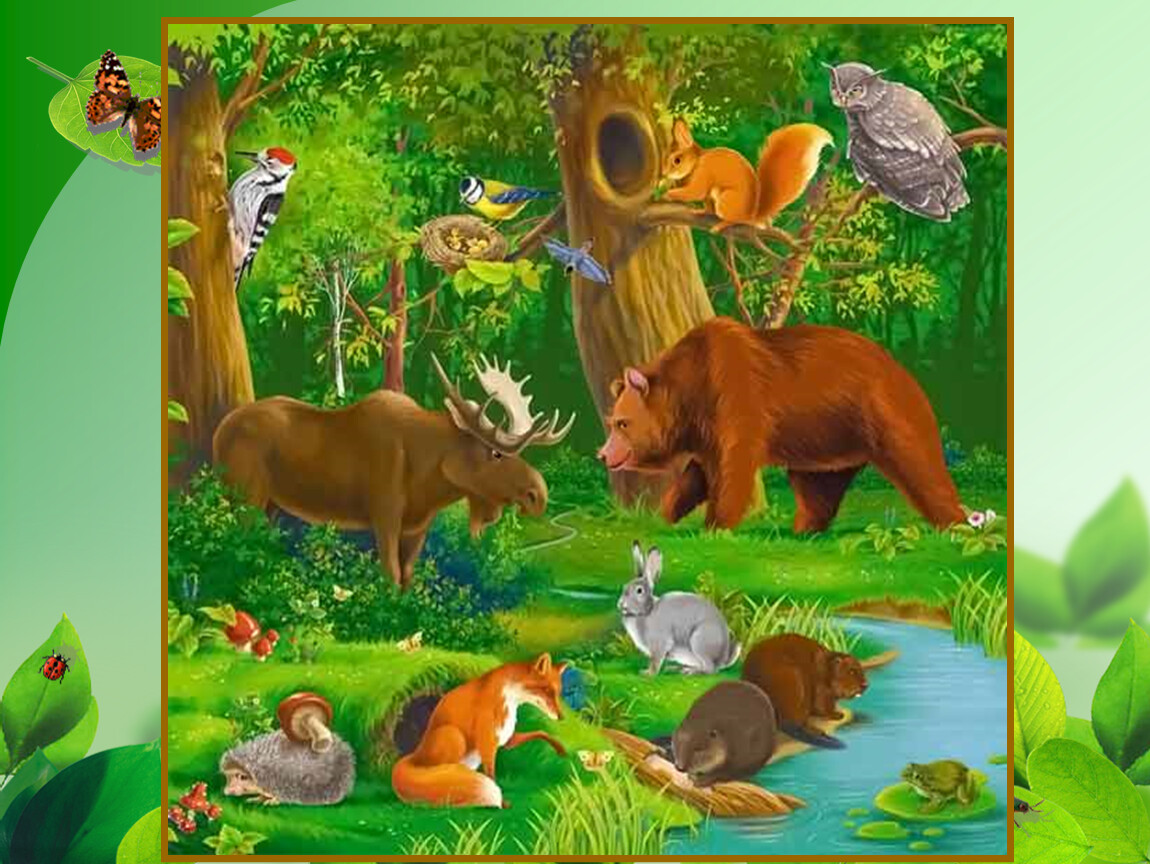 